Seminar-/ Bachelor-/Masterarbeitzur Erlangung des akademischen Grades eines/einer[angestrebter Titel]Thema der ArbeitSeminar-/Bachelor-/Masterarbeit am Fachgebiet für Umweltökonomie[Semester]vorgelegt am:		[Abgabedatum]von:			[Vor- und Nachname]Matrikel-Nr.:		[Matrikel-Nr.]Studiengang:		[Studiengang]Betreuer/-in: 		[Betreuer]KurzzusammenfassungLorem ipsum dolor sit amet, consetetur sadipscing elitr, sed diam nonumy eirmod tempor invidunt ut labore et dolore magna aliquyam erat, sed diam voluptua. At vero eos et accusam et justo duo dolores et ea rebum. Stet clita kasd gubergren, no sea takimata sanctus est Lorem ipsum dolor sit amet. Lorem ipsum dolor sit amet, consetetur sadipscing elitr, sed diam nonumy eirmod tempor invidunt ut labore et dolore magna aliquyam erat, sed diam voluptua. At vero eos et accusam et justo duo dolores et ea rebum. Stet clita kasd gubergren, no sea takimata sanctus est Lorem ipsum dolor sit amet. Lorem ipsum dolor sit amet, consetetur sadipscing elitr, sed diam nonumy eirmod tempor invidunt ut labore et dolore magna aliquyam erat, sed diam voluptua. At vero eos et accusam et justo duo dolores et ea rebum. Stet clita kasd gubergren, no sea takimata sanctus est Lorem ipsum dolor sit amet. Duis autem vel eum iriure dolor in hendrerit in vulputate velit esse molestie consequat, vel illum dolore eu feugiat nulla facilisis at vero eros et accumsan et iusto odio dignissim qui blandit praesent luptatum zzril delenit augue duis dolore te feugait nulla facilisi.InhaltsverzeichnisKurzzusammenfassung	IInhaltsverzeichnis	IIAbbildungsverzeichnis	IITabellenverzeichnis	IIAbkürzungsverzeichnis	II1	Das erste Kapitel	21.1	Ein Unterkapitel	21.1.1	Ein weiterer Abschnitt	21.1.2	Ein Beispielbild	21.1.3	Noch mehr Abschnitte	21.2	Ein zweites Unterkapitel	22	Schon wieder ein Kapitel	22.1	Noch mehr Unterkapitel	22.1.1	Ganz viele Abschnitte	22.1.2	Noch ein Abschnitt	22.2	Ein letztes Unterkapitel	2Literaturverzeichnis	IIAnhang	IIEhrenwörtliche Erklärung	IIAbbildungsverzeichnisAbbildung 1: The Economic System and the Environment	2TabellenverzeichnisTabelle 1: Demonstrating Present Value Calculations	2AbkürzungsverzeichnisCDM			Clean Development MechanismFAO			Food and Agriculture Organization of the United NationsUNFCCC		United Nations Framework Convention on Climate ChangeDas erste KapitelLorem ipsum dolor sit amet, consetetur sadipscing elitr, sed diam nonumy eirmod tempor invidunt ut labore et dolore magna aliquyam erat, sed diam voluptua. At vero eos et accusam et justo duo dolores et ea rebum. Stet clita kasd gubergren, no sea takimata sanctus est Lorem ipsum dolor sit amet.Ein UnterkapitelLorem ipsum dolor sit amet, consetetur sadipscing elitr, sed diam nonumy eirmod tempor invidunt ut labore et dolore magna aliquyam erat, sed diam voluptua. At vero eos et accusam et justo duo dolores et ea rebum. Stet clita kasd gubergren, no sea takimata sanctus est Lorem ipsum dolor sit amet.Ein weiterer Abschnitt Lorem ipsum dolor sit amet, consetetur sadipscing elitr, sed diam nonumy eirmod tempor invidunt ut labore et dolore magna aliquyam erat, sed diam voluptua. At vero eos et accusam et justo duo dolores et ea rebum. Stet clita kasd gubergren, no sea takimata sanctus est Lorem ipsum dolor sit amet.Lorem ipsum dolor sit amet, consetetur sadipscing elitr, sed diam nonumy eirmod tempor invidunt ut labore et dolore magna aliquyam erat, sed diam voluptua. At vero eos et accusam et justo duo dolores et ea rebum. Stet clita kasd gubergren, no sea takimata sanctus est Lorem ipsum dolor sit amet. Lorem ipsum dolor sit amet, consetetur sadipscing elitr, sed diam nonumy eirmod tempor invidunt ut labore et dolore magna aliquyam erat, sed diam voluptua. At vero eos et accusam et justo duo dolores et ea rebum. Stet clita kasd gubergren, no sea takimata sanctus est Lorem ipsum dolor sit amet. Lorem ipsum dolor sit amet, consetetur sadipscing elitr, sed diam nonumy eirmod tempor invidunt ut labore et dolore magna aliquyam erat, sed diam voluptua. At vero eos et accusam et justo duo dolores et ea rebum. Stet clita kasd gubergren, no sea takimata sanctus est Lorem ipsum dolor sit amet. Duis autem vel eum iriure dolor in hendrerit in vulputate velit esse molestie consequat, vel illum dolore eu feugiat nulla facilisis at vero eros et accumsan et iusto odio dignissim qui blandit praesent luptatum zzril delenit augue duis dolore te feugait nulla facilisi. Lorem ipsum dolor sit amet, consectetuer adipiscing elit, sed diam nonummy nibh euismod tincidunt ut laoreet dolore magna aliquam erat volutpat. Ut wisi enim ad minim veniam, quis nostrud exerci tation ullamcorper suscipit lobortis nisl ut aliquip ex ea commodo consequat. Duis autem vel eum iriure dolor in hendrerit in vulputate velit esse molestie consequat, vel illum dolore eu feugiat nulla facilisis at vero eros et accumsan et iusto odio dignissim qui blandit praesent luptatum zzril delenit augue duis dolore te feugait nulla facilisi.Ein BeispielbildLorem ipsum dolor sit amet, consetetur sadipscing elitr, sed diam nonumy eirmod tempor invidunt ut labore et dolore magna aliquyam erat, sed diam voluptua. At vero eos et accusam et justo duo dolores et ea rebum. Stet clita kasd gubergren, no sea takimata sanctus est Lorem ipsum dolor sit amet.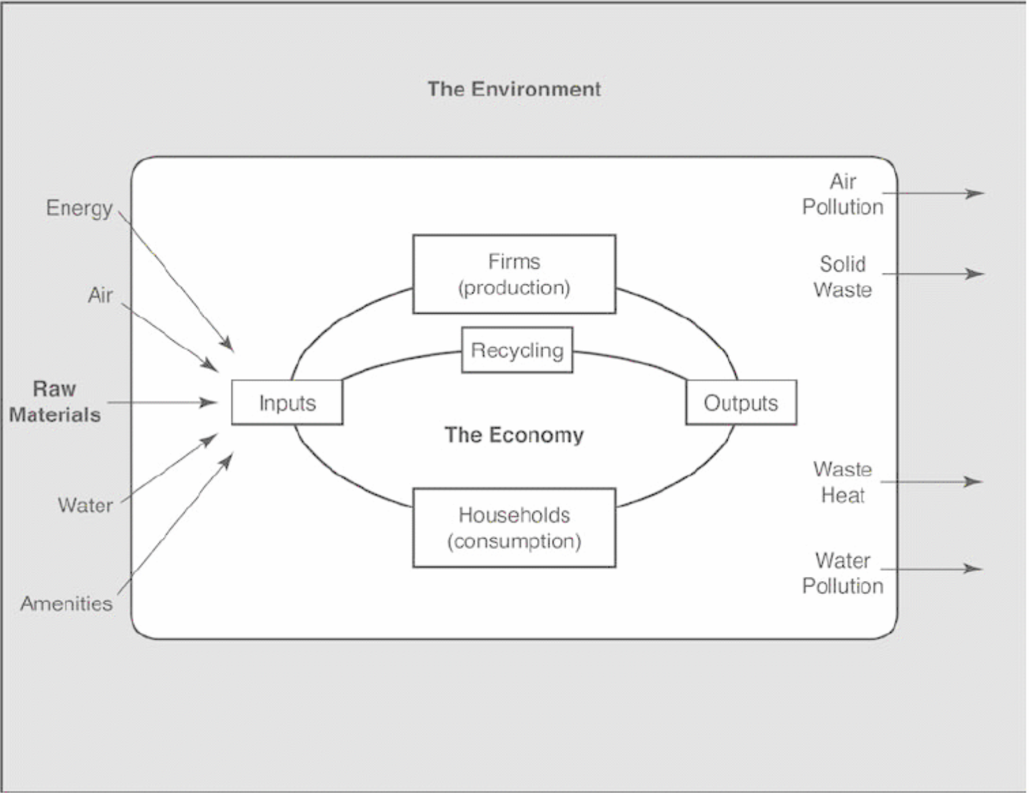 Abbildung 1: The Economic System and the Environment (Quelle: Tietenberg, Lewis 2018, 18)Lorem ipsum dolor sit amet, consetetur sadipscing elitr, sed diam nonumy eirmod tempor invidunt ut labore et dolore magna aliquyam erat, sed diam voluptua. At vero eos et accusam et justo duo dolores et ea rebum. Stet clita kasd gubergren, no sea takimata sanctus est Lorem ipsum dolor sit amet.Noch mehr AbschnitteLorem ipsum dolor sit amet, consetetur sadipscing elitr, sed diam nonumy eirmod tempor invidunt ut labore et dolore magna aliquyam erat, sed diam voluptua. At vero eos et accusam et justo duo dolores et ea rebum. Stet clita kasd gubergren, no sea takimata sanctus est Lorem ipsum dolor sit amet. Lorem ipsum dolor sit amet, consetetur sadipscing elitr, sed diam nonumy eirmod tempor invidunt ut labore et dolore magna aliquyam erat, sed diam voluptua. At vero eos et accusam et justo duo dolores et ea rebum. Stet clita kasd gubergren, no sea takimata sanctus est Lorem ipsum dolor sit amet. Lorem ipsum dolor sit amet, consetetur sadipscing elitr, sed diam nonumy eirmod tempor invidunt ut labore et dolore magna aliquyam erat, sed diam voluptua. At vero eos et accusam et justo duo dolores et ea rebum. Stet clita kasd gubergren, no sea takimata sanctus est Lorem ipsum dolor sit amet. Duis autem vel eum iriure dolor in hendrerit in vulputate velit esse molestie consequat, vel illum dolore eu feugiat nulla facilisis at vero eros et accumsan et iusto odio dignissim qui blandit praesent luptatum zzril delenit augue duis dolore te feugait nulla facilisi. Lorem ipsum dolor sit amet, consectetuer adipiscing elit, sed diam nonummy nibh euismod tincidunt ut laoreet dolore magna aliquam erat volutpat.Ein zweites UnterkapitelLorem ipsum dolor sit amet, consetetur sadipscing elitr, sed diam nonumy eirmod tempor invidunt ut labore et dolore magna aliquyam erat, sed diam voluptua. At vero eos et accusam et justo duo dolores et ea rebum. Stet clita kasd gubergren, no sea takimata sanctus est Lorem ipsum dolor sit amet.Schon wieder ein KapitelLorem ipsum dolor sit amet, consetetur sadipscing elitr, sed diam nonumy eirmod tempor invidunt ut labore et dolore magna aliquyam erat, sed diam voluptua. At vero eos et accusam et justo duo dolores et ea rebum. Stet clita kasd gubergren, no sea takimata sanctus est Lorem ipsum dolor sit amet.Noch mehr UnterkapitelLorem ipsum dolor sit amet, consetetur sadipscing elitr, sed diam nonumy eirmod tempor invidunt ut labore et dolore magna aliquyam erat, sed diam voluptua. At vero eos et accusam et justo duo dolores et ea rebum. Stet clita kasd gubergren, no sea takimata sanctus est Lorem ipsum dolor sit amet.Ganz viele AbschnitteLorem ipsum dolor sit amet, consetetur sadipscing elitr, sed diam nonumy eirmod tempor invidunt ut labore et dolore magna aliquyam erat, sed diam voluptua. At vero eos et accusam et justo duo dolores et ea rebum. Stet clita kasd gubergren, no sea takimata sanctus est Lorem ipsum dolor sit amet.Lorem ipsum dolor sit amet, consetetur sadipscing elitr, sed diam nonumy eirmod tempor invidunt ut labore et dolore magna aliquyam erat, sed diam voluptua. At vero eos et accusam et justo duo dolores et ea rebum. Stet clita kasd gubergren, no sea takimata sanctus est Lorem ipsum dolor sit amet. Lorem ipsum dolor sit amet, consetetur sadipscing elitr, sed diam nonumy eirmod tempor invidunt ut labore et dolore magna aliquyam erat, sed diam voluptua. At vero eos et accusam et justo duo dolores et ea rebum. Stet clita kasd gubergren, no sea takimata sanctus est Lorem ipsum dolor sit amet. Lorem ipsum dolor sit amet, consetetur sadipscing elitr, sed diam nonumy eirmod tempor invidunt ut labore et dolore magna aliquyam erat, sed diam voluptua. At vero eos et accusam et justo duo dolores et ea rebum. Stet clita kasd gubergren, no sea takimata sanctus est Lorem ipsum dolor sit amet. Duis autem vel eum iriure dolor in hendrerit in vulputate velit esse molestie consequat, vel illum dolore eu feugiat nulla facilisis at vero eros et accumsan et iusto odio dignissim qui blandit raesent luptatum zzril delenit augue duis dolore te feugait nulla facilisi. Lorem ipsum dolor sit amet, consectetuer adipiscing elit, sed diam nonummy nibh euismod tincidunt ut laoreet dolore magna aliquam erat volutpat.Tabelle 1: Demonstrating Present Value Calculations (Quelle: Tietenberg, Lewis 2018, 50)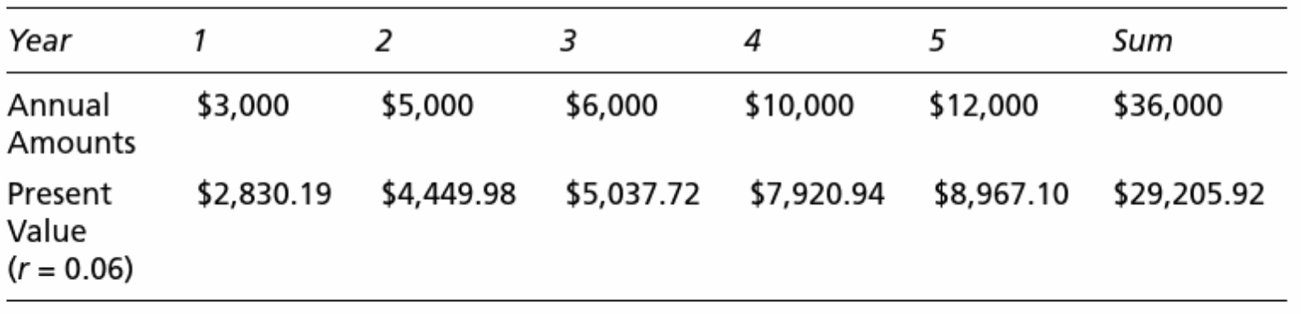 Lorem ipsum dolor sit amet, consetetur sadipscing elitr, sed diam nonumy eirmod tempor invidunt ut labore et dolore magna aliquyam erat, sed diam voluptua. At vero eos et accusam et justo duo dolores et ea rebum. Stet clita kasd gubergren, no sea takimata sanctus est Lorem ipsum dolor sit amet. Lorem ipsum dolor sit amet, consetetur sadipscing elitr, sed diam nonumy eirmod tempor invidunt ut labore et dolore magna aliquyam erat, sed diam voluptua. At vero eos et accusam et justo duo dolores et ea rebum. Stet clita kasd gubergren, no sea takimata sanctus est Lorem ipsum dolor sit amet. Lorem ipsum dolor sit amet, consetetur sadipscing elitr, sed diam nonumy eirmod tempor invidunt ut labore et dolore magna aliquyam erat, sed diam voluptua. At vero eos et accusam et justo duo dolores et ea rebum. Stet clita kasd gubergren, no sea takimata sanctus est Lorem ipsum dolor sit amet.Noch ein AbschnittLorem ipsum dolor sit amet, consetetur sadipscing elitr, sed diam nonumy eirmod tempor invidunt ut labore et dolore magna aliquyam erat, sed diam voluptua. At vero eos et accusam et justo duo dolores et ea rebum. Stet clita kasd gubergren, no sea takimata sanctus est Lorem ipsum dolor sit amet.Ein letztes UnterkapitelLorem ipsum dolor sit amet, consetetur sadipscing elitr, sed diam nonumy eirmod tempor invidunt ut labore et dolore magna aliquyam erat, sed diam voluptua. At vero eos et accusam et justo duo dolores et ea rebum. Stet clita kasd gubergren, no sea takimata sanctus est Lorem ipsum dolor sit amet.LiteraturverzeichnisVerweise auf andere Veröffentlichungen sollten nach dem “Chicago Author Date“ Stil  erfolgen und sorgfältig auf Vollständigkeit, Richtigkeit und Konsistenz geprüft werden. Am Ende der Arbeit sollte ein Literaturverzeichnis in alphabetischer Reihenfolge geliefert werden.Für Bücher:Bicchieri, Cristina. 2017. Norms in the Wild: How to Diagnose, Measure, and Change Social Norms. New York, NY: Oxford University Press. https://doi.org/10.1093/acprof:oso/9780190622046.001.0001.Für Buchkapitel: Dietz, Simon, and Eric Neumayer. 2006. ‘A Critical Appraisal of Genuine Savings as an Indicator of Sustainability’. In Sustainable Development Indicators in Ecological Economics, edited by Philip Lawn, 117–35. Edward Elgar Publishing. https://doi.org/10.4337/9781845428952.00012.Für Zeitschriftenartikel:Gächter, Simon, Leonie Gerhards, and Daniele Nosenzo. 2017. ‘The Importance of Peers for Compliance with Norms of Fair Sharing’. European Economic Review 97 (August): 72–86. https://doi.org/10.1016/j.euroecorev.2017.06.001.Für Arbeitspapiere (Working Paper):List, John. 2020. ‘Non Est Disputandum de Generalizability? A Glimpse into The External Validity Trial’. 27535. NBER Working Paper. Cambridge, MA: National Bureau of Economic Research. https://doi.org/10.3386/w27535.Für Internetquellen:Universität Osnabrück. 2020. “Volkswirtschaftslehre (Economics) - Master of Science.” Zugriff am September 24, 2020. https://www.uni-osnabrueck.de/studieninteressierte/studiengaenge_a_z/volkswirtschaftslehre_economics_master_of_science.html. AnhangAnhang AHier den Anhang A einfügen. Der nächste Anhang wird der Übersicht halber auf der folgenden Seite eingefügt.Anhang BHier den Anhang B einfügen usw.Ehrenwörtliche ErklärungIch versichere hiermit, dass ich die vorliegende Arbeit - bei einer Gruppenarbeit meinen gekennzeichneten Anteil - selbständig und ohne Benutzung anderer als der angegebenen Quellen und Hilfsmittel verfasst habe. Wörtlich übernommene Sätze oder Satzteile sind als Zitat belegt, andere Anlehnungen, hinsichtlich Aussage und Umfang, unter Quellenangabe kenntlich gemacht. Die Regelungen der Prüfungsordnung zur Täuschung habe ich zur Kenntnis genommen.Die Arbeit hat in gleicher oder ähnlicher Form noch keiner Prüfungsbehörde vorgelegen und ist nicht veröffentlicht. Sie wurde nicht, auch nicht auszugsweise, für eine andere Prüfungs- oder Studienleistung verwendet.Bei schriftlichen Arbeiten, die zusätzlich in elektronischer Form einzureichen sind, ist folgender Satz hinzuzufügen: Die von mir abgegebenen schriftlichen (gebundenen) Versionen der vorliegenden Arbeit stimmen inhaltlich mit der eingereichten elektronischen Fassung überein.Ort, Datum: …………………..……		Unterschrift: ………………………..…….